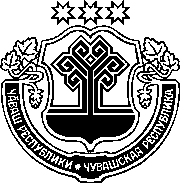 ЧӐВАШ РЕСПУБЛИКИНСАККУНӖЧӐВАШ РЕСПУБЛИКИН"ЧӐВАШ РЕСПУБЛИКИНЧЕ ПУРӐНМА КИРЛӖ ЧИ ПӖЧӖК ВИҪЕ ҪИНЧЕН" САККУНӖН 4 ТАТА 
6 СТАТЙИСЕНЕ ТАТА ЧӐВАШ РЕСПУБЛИКИН"ВИҪҪӖМӖШ АЧА Е УН ХЫҪҪӐНХИ АЧАСЕМ ҪУРАЛСАН (УСРАВА ИЛСЕН) ҪЕМЬЕСЕНЕ КАШНИУЙӐХРА ПАРАКАН ТӲЛЕВ ҪИНЧЕН" САККУНӖН 
2 СТАТЙИНЕ УЛШӐНУСЕМ КӖРТЕССИ ҪИНЧЕНЧӑваш Республикин Патшалӑх Канашӗ2018 ҫулхи юпа уйӑхӗн 19-мӗшӗнчейышӑннӑ1 статья Чӑваш Республикин "Чӑваш Республикинче пурӑнма кирлӗ чи пӗчӗк виҫе ҫинчен" 1997 ҫулхи чӳк уйӑхӗн 10-мӗшӗнчи 21 №-лӗ саккунне (Чӑваш Республикин Патшалӑх Канашӗн ведомоҫӗсем, 1997, 22 №; 2004, 60 №; 2009, 82 №; 2012, 95 №; Чӑваш Республикин Саккунӗсен пуххи, 2013, 3 №; "Республика" хаҫат, 2018, ҫу уйӑхӗн 8-мӗшӗ) ҫакӑн пек улшӑнусем кӗртес:1) 4 статьяра:а) 1-мӗш пунктра "статистика енӗпе" сӑмахсене ", Раҫҫей Федерацийӗнче социаллӑ пурнӑҫ, экономика, демографи, экологи тата обществӑлла ытти процессем ҫинчен калакан официаллӑ статистика информацине йӗркелес енӗпе тивӗҫсене пурнӑҫлакан," сӑмахсемпе улӑштарас;ӑ) 3-мӗш пунктра "статистика енӗпе" сӑмахсене ", Раҫҫей Федерацийӗнче социаллӑ пурнӑҫ, экономика, демографи, экологи тата обществӑлла ытти процессем ҫинчен калакан официаллӑ статистика информацине йӗркелес енӗпе тивӗҫсене пурнӑҫлакан," сӑмахсемпе улӑштарас;2) 6 статьяра "статистика енӗпе" сӑмахсене ", Раҫҫей Федерацийӗнче социаллӑ пурнӑҫ, экономика, демографи, экологи тата обществӑлла ытти процессем ҫинчен калакан официаллӑ статистика информацине йӗркелес енӗпе тивӗҫсене пурнӑҫлакан," сӑмахсемпе улӑштарас.2 статья Чӑваш Республикин "Виҫҫӗмӗш ача е ун хыҫҫӑнхи ачасем ҫуралсан (усрава илсен) ҫемьесене кашни уйӑхра паракан тӳлев ҫинчен" 2012 ҫулхи раштав уйӑхӗн 4-мӗшӗнчи 82 №-лӗ саккунӗн ("Республика" хаҫат, 2012,
раштав уйӑхӗн 7-мӗшӗ; Чӑваш Республикин Саккунӗсен пуххи, 2016, 12 №) 2 статйин 4-мӗш пайӗнче "статистика енӗпе" сӑмахсене ", Раҫҫей Федерацийӗнче социаллӑ пурнӑҫ, экономика, демографи, экологи тата обществӑлла ытти процессем ҫинчен калакан официаллӑ статистика информацине йӗркелес енӗпе тивӗҫсене пурнӑҫлакан" сӑмахсемпе улӑштарас.3 статьяҪак Саккун ӑна официаллӑ йӗркепе пичетлесе кӑларнӑ кун хыҫҫӑн вунӑ кун иртсен вӑя кӗрет.Шупашкар хулиЧӑваш РеспубликинПуҫлӑхӗМ. Игнатьев